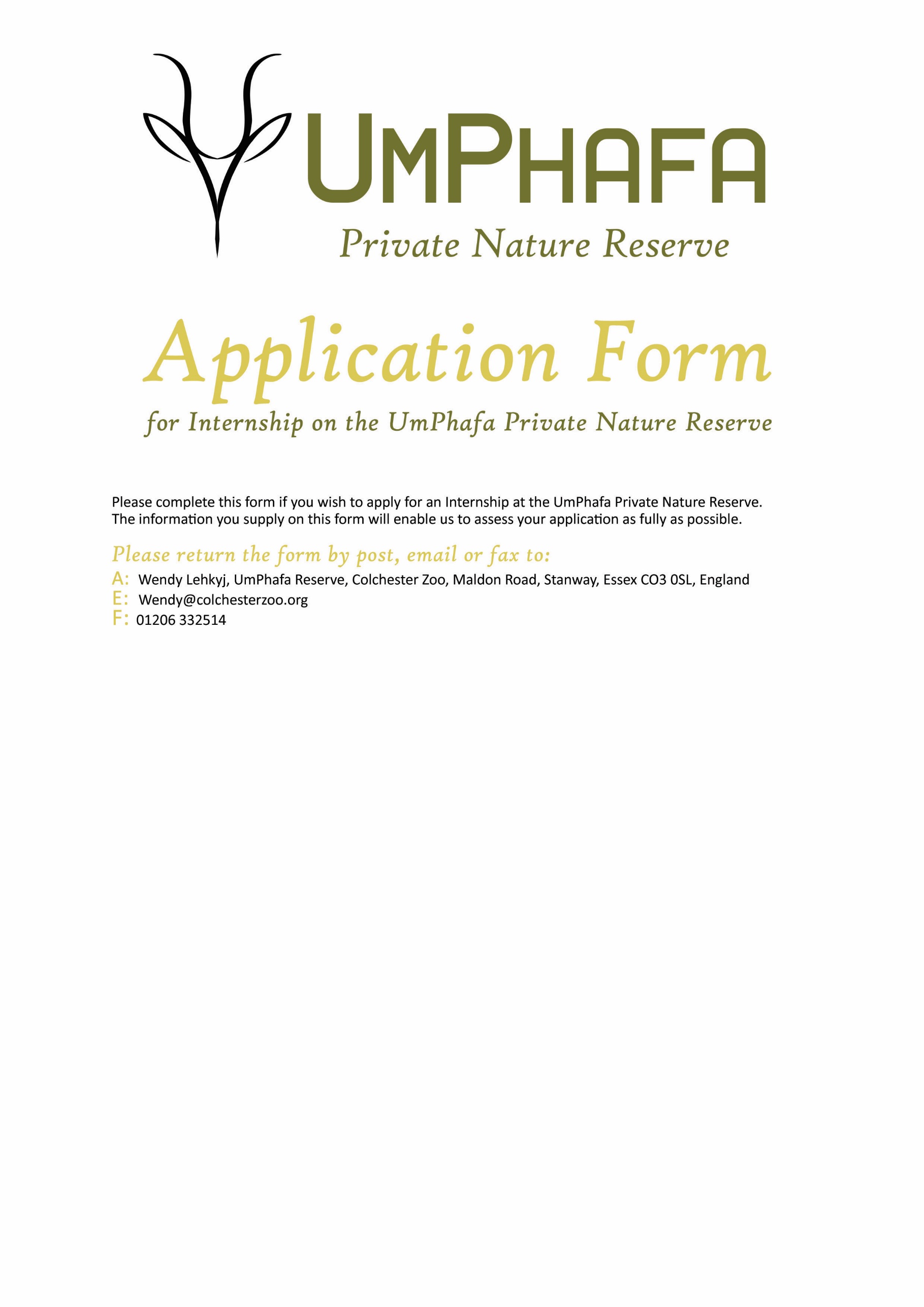 Personal DetailsContact DetailsWhere did you hear about this placement?LanguagesPlease state your reasons for wishing to take part in the projects of UmPhafaPlease indicate how much time you would be willing to dedicate to the placement (This is not a firm commitment, and you may adjust this time after an offer of placement has been made. Longer placements are available on request at an additional £680 per four weeks)PLEASE NOTE: A £100 surcharge for airport transfers will be applied if no other bookings are taken during your preferred deployment date If you are a UK tax payer, you can boost your donation by 25p for every £1 you donate.I am a UK taxpayer and understand that if I pay less Income Tax and/or Capital Gains Tax in the current tax year than the amount of Gift Aid claimed on all my donations it is my responsibility to pay any differenceAre you willing to participate in the strenuous physical activity required by work placements on the reserve?Do you have any special dietary requirements? (Please specify)PLEASE ENSURE YOU INCLUDE A COPY OF YOUR CV WITH THIS APPLICATION FORMName:Surname:Surname:D.O.B:	Sex:Sex:Nationality:Nationality:Street name & numberTown/CityCountyPost CodeCountryTelephoneMobileEmailPrimarySecondaryOthers (please list with level of competency)Others (please list with level of competency)Others (please list with level of competency)Costs Costs Costs Four Weeks £1320Six Weeks£1660Eight Weeks£2000Ten Weeks£2340Twelve Weeks£2680